Art and Design CurriculumYear 6KS2to create sketch books to record their observations and use them to review and revisit ideasto improve their mastery of art and design techniques, including drawing, painting and sculpture with a range of materials [for example, pencil, charcoal, paint, clay]about great artists, architects and designers in history.Key stageAutumnSpringSummerUnit Title: Colour – Self portraitsUnit Title: Drawing – Narrative and illustration (WW2)Unit Title: Printing – Mono-printArtist: David Hockney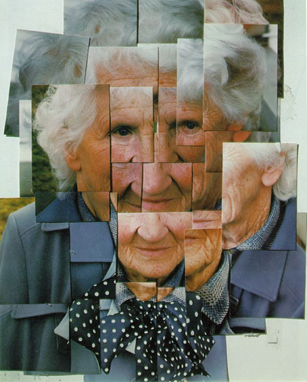 Artist: Paul Nash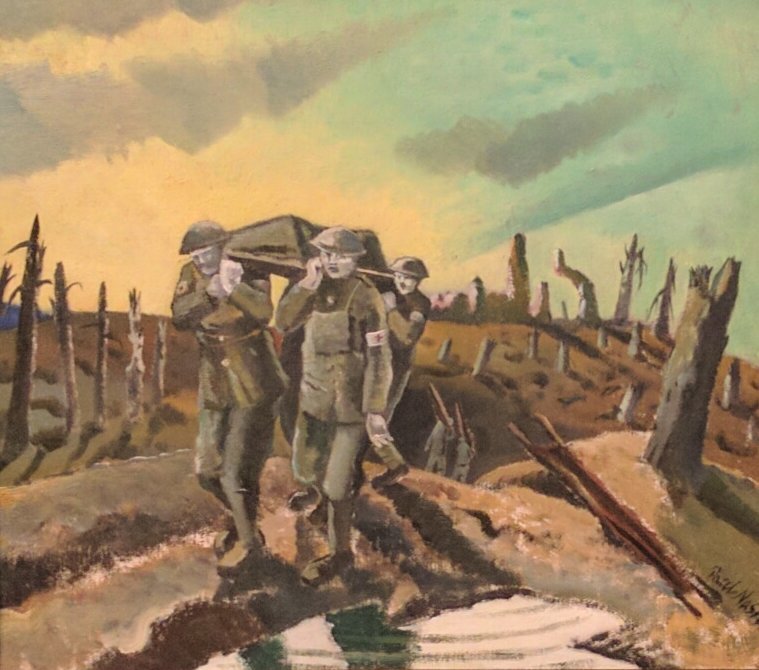 War poetry – Wilfred OwenArtist: Elizabeth Catlett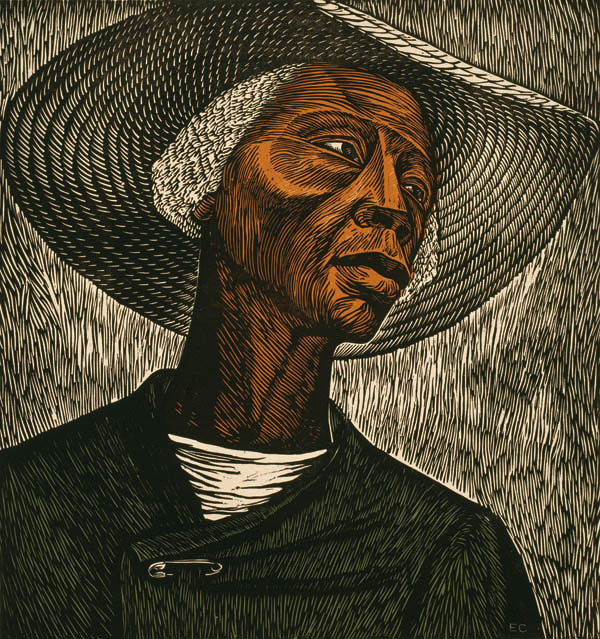 Prior Knowledge:To know the difference between primary and secondary colours.To know how to mix secondary colours.To know which colours complement each other.To know how to create different tones of a colour, from the darkest to the lightest.To be able to lighten the tone of a colour using white.To be able to darken the tone of a colour without using black.To be able to select appropriate colours with reference to mood.To be able to select appropriate tools for making different marks and effects with paint.Prior Vocabulary:Colour, primary, secondary, tertiary, paint, mix, complementary, hue, vibrancy.Prior Knowledge:To know how to hold a pencil.To know how to draw an enclosed shape with a pencil.To know how to make a representation of a subject using a pencil.To know a variety of marks that can be made with a pencil.To be able to select appropriate techniques for different parts of a drawing. To know how to combine pencil, coloured pencil and ink in a drawing.To know how to select key features for a picture.Prior Vocabulary:Draw, line, shape, mark, pencil, hold, size, round, straight, curved, soft, hard, light, dark, group, fluid, continuous line, angle, drawn, accurate, combine, inspire, research, abstract, features, characteristics.Prior Knowledge:To know how to create a relief print by drawing in foam.To understand that the print will be a mirror image of the design.To understand that printing is a great way to create multiples of the same image.Mono-printingMono-printing is a form of printmaking that has lines or images that can only be made once, unlike most printmaking, which allows for multiple originals. There are many techniques of mono-printing. Prior Vocabulary:Print, printing, mirror-image, colour, primary, secondary, paint, mix, complementary, design, multiple, relief print, mark-making, mixing, experiment.Skills:How to match colours by mixing paint.Ho to paint with control and accuracy.How to combine photographs with paint in a final artwork.Skills:How to express a narrative in a piece of artwork.How to consider narrative in relation to composition.How to interpret written stimulus into visual imagery.Skills:How to mono-printHow to combine mono-printing and drawing or painting in order to introduce colour.Knowledge:To know that David Hockney is an influential British artist born in Bradford in 1937.To be able to recognise the painting ‘Mother’ and to know that this technique was created through experimentation with materials and processes.To know how to match colours by mixing paint.To know how to combine photographs and paint in one piece of artwork.Knowledge:To know the name of the war artist Paul Nash.To know that Paul Nash was a British artist born in 1889 and died in 1946.To recognise the Paul Nash painting ‘Ashen faced medics stretcher a wounded colleague, framed by a bright sky’.Knowledge:To know the name of the artist Elizabeth Catlett.To know that Elizabeth Catlett was an American and Mexican graphic artist and sculptor born in 1915 and died in 2012.To know that Catlett was famous for political art, depicting race, feminism and injustice.To recognise the artwork ‘The Sharecropper’.Key moments in sketchbook:Artist research pages.Colour mixing.Exploring combining collage and paint in an artwork.Experimenting with composition.NB – Annotation should feature throughout the sketchbooks to show the pupils’ reflections on their work and that of others.Key moments in sketchbook:Artist pages – exploring the work of Paul Nash.Exploring drawing techniques and combinations of materials.Exploring key themes in Wilfred Owen Poetry through visual imagery.Exploring narrative in artwork.Experimenting with composition.Key moments in sketchbook:Research pages exploring Elizabeth Catlett’s artwork.Experiments with mono-printing.Drawings of different designs.Exploring different compositions and combinations.Experimenting with printing, drawing and painting in the same artwork.NB – Annotation should feature throughout the sketchbooks to show the pupils’ reflections on their work and that of others.Final artwork:A3 individual artworks combining photographs and painting.Final artwork:Individual A3/A4 drawings, combining drawing materials and focusing on narrative.Final artwork:Individual artworks.Key Vocabulary:Combined, match, photography.Key Vocabulary:Narrative, storytelling, key themes, visual imagery, interpretation.Key Vocabulary:Mono-print, Curriculum links: Curriculum links:History – World War 1 and 2Curriculum links:Social History.